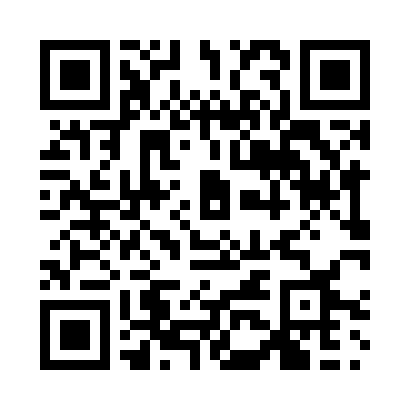 Prayer times for Qiemo Town, ChinaWed 1 May 2024 - Fri 31 May 2024High Latitude Method: Angle Based RulePrayer Calculation Method: Muslim World LeagueAsar Calculation Method: ShafiPrayer times provided by https://www.salahtimes.comDateDayFajrSunriseDhuhrAsrMaghribIsha1Wed5:427:212:156:039:0910:432Thu5:407:202:156:039:1010:443Fri5:397:192:156:049:1110:454Sat5:377:182:156:049:1210:465Sun5:367:172:156:049:1310:486Mon5:347:162:146:049:1410:497Tue5:337:152:146:049:1510:508Wed5:317:142:146:049:1610:529Thu5:307:132:146:059:1610:5310Fri5:287:122:146:059:1710:5411Sat5:277:112:146:059:1810:5612Sun5:257:102:146:059:1910:5713Mon5:247:092:146:059:2010:5814Tue5:237:082:146:069:2110:5915Wed5:217:072:146:069:2211:0116Thu5:207:062:146:069:2311:0217Fri5:197:052:146:069:2411:0318Sat5:187:052:146:079:2411:0519Sun5:167:042:146:079:2511:0620Mon5:157:032:146:079:2611:0721Tue5:147:022:146:079:2711:0822Wed5:137:022:156:079:2811:0923Thu5:127:012:156:089:2911:1124Fri5:117:002:156:089:2911:1225Sat5:107:002:156:089:3011:1326Sun5:096:592:156:089:3111:1427Mon5:086:592:156:099:3211:1528Tue5:076:582:156:099:3211:1629Wed5:066:582:156:099:3311:1730Thu5:056:572:156:099:3411:1831Fri5:056:572:166:099:3511:19